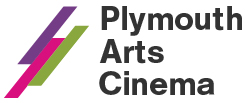 Plymouth Arts Cinema at Plymouth College of Art, Tavistock Place, Plymouth, PL4 8ATwww.plymouthartscinema.org | 01752 206114 | info@plymouthartscinema.orgJune – July 2021Where to find us Our venue is located inside Plymouth College of Art’s main campus at Tavistock Place. Go through Plymouth College of Art’s main entrance and turn right, you will face our Box Office and Café-Bar. Opening Times and How to Book
All ticket bookings and membership renewals are online only until the Box Office reopens at 5pm on Friday 4th June. If you experience any issues with online booking, you can email us on info@plymouthartscinema.org and a member of our team will assist you.  From Friday 4th June, the Box Office and Café-bar open from Friday 4 June on Tuesday, Thursday and Friday: 5-8.30pm; Wednesday: 1-8.30pm; Saturday: 1-8pm). You can call Box Office during these times: 01752 206114.Cinema Tickets Standard £9.00 / Concessions, students, OAPs £7.75 / Matinees £7.00 / Bringing in Baby £8.50 / 25 & Under £4 (please bring ID) / PCA staff and students £4 (please show card) / Unwaged £4. Friends 10% discount. Online booking fee £1.50. Advance booking recommended. Reopening Information
We have made some changes to the way we work, in order to keep our customers safe and confident to visit the cinema. Please see the full information here: https://plymouthartscentre.org/reopening/Accessibility
There is level access to Plymouth College of Art’s reception and accessible WC. There is an access lift from the reception area to the box office and cinema. The cinema features an infrared hearing loop system. There are two spaces for wheelchair users in the cinema.  
Captioned Screenings (CS) Subtitled screenings that display the dialogue as well as additional auditory information on the screen.
Relaxed Screenings (RS) All are welcome, especially those living with Autism and Dementia. To find out more, visit the dedicated Access page on our website www.plymouthartscinema.org/access or email info@plymouthartscinema.org.Relaxed ScreeningNomadland - Wed 9 June, 2.30pmEveryone is welcome to this screening, but we have made it especially suitable to those with Dementia, Autism, and anyone who finds standard screenings overwhelming. The house lights will be left on low and the sound turned down a little. There will be no pre-feature adverts or trailers and the film will start at the time advertised. You can take your own soft drinks and snacks into the cinema.  Bringing in Baby Dream Horse - Wed 30 June, 11am  Another Round - Wed 21 July, 11am  All tickets £8.50, hot drink included. Sociable screenings for parents, grandparents and carers of babies under 12 months.  Breastfeeding friendly, access to warm water, and no need to worry if baby makes a noise!National Lottery Cinema WeekendThe National Lottery invites you and a guest to see a film for free at participating cinemas across the UK on Saturday 19th June. 
Gunda - 2.30pm
The Father - 5.30pm  
Frankie -  8pm 
Visit www.cinemaweekend.co.uk for eligibility conditions and to apply for free tickets. Advance booking essential.Become a Member Do you share our passion for independent cinema? Become a PAC Member and join our community at a level that suits you.
Supporter (£15)
Friends (£35/ £45)  
Champion (£500) 
For full details and to join, please visit: www.plymouthartscinema.org/support-us/members.__________________________________________________________________________________Sound of Metal (15)
Fri 4 - Thu 10 JuneFri 4, 5.50pm (CS)
Sat 5, 8pm (CS)
Wed 9, 8.30pm + Intro (CS)
Thu 10, 5.50pmDir. Darius Marder, US, 2020, 120 mins. Cast. Riz Ahmed, Olivia Cooke, Paul Raci.Ruben is an ex-addict and a drummer in a heavy metal punk duo with his girlfriend Lou. The couple live out of a beat-up RV, stopping at new cities and banging out frenzied, ferocious sets night after night. Ruben starts to suffer from ringing in his ears, which rapidly progresses to drastic hearing loss, as voices become muffled and far away. After a doctor reveals the loss is permanent, Ruben struggles to accept his new reality and let go of the things that have always defined him. In his remarkable directorial debut Darius Marder uses innovative and experimental sound design to create powerful soundscapes that intimately take us on Ruben's sonic journey and his interior disorientation as he adjusts to a life with less sound. Charging through the film is a raw and astonishing performance from Riz Ahmed, once again proving him as one of the finest and most versatile actors in contemporary film. There will be an introduction to the screening on Wednesday 9 June at 8.30pm.Nomadland (12A)
Fri 4 - Thu 10 JuneFri 4, 8.30pm
Sat 5, 5.30pm
Tue 8, 8.30pm
Wed 9, 2.30pm (Relaxed), 6pm (CS)
Thu 10, 8.30pmDir. Chloe Zhao, US, 2020, 107 mins. Cast. Frances McDormand, David Strathairn, Linda May, Swankie.As Frances McDormand said when winning her Best Actress Oscar, see this beautiful, lyrical film on the big screen!  Reeling from the early death of her beloved husband and the loss of their home, Fern lives in a kitted-out van, travelling from town to town and picking up short-term seasonal work where she can get it. It’s a premise built on the experiences of America’s modern-day nomads. The film is populated with intimate and compassionate studies of real people playing versions of themselves, such as Fern’s compatriots on the road, Linda, Swankie and Bob, as well as a precious community that has grown out of the ruins of the country’s brutal service economy. Alongside them, McDormand delivers a quietly breathtaking performance – an angular, sympathetic portrait of an older woman choosing a life of relative freedom, whatever the pains and challenges that entails. And Zhao’s regular collaborator, cinematographer Joshua James Richards, exquisitely captures the expansive open landscapes of the Western United States.If you see one film this month, make it this one.Nomadland (12A) – Members’ EventsSunday 13 June, 2pm, 5pm and 7.30pmDir. Chloe Zhao, US, 2020, 107 mins. Cast. Frances McDormand, David Strathairn, Linda May,  We would like to take the opportunity to thank all of our wonderful Members who have supported us during an extremely challenging year for independent cinema. We couldn’t have done it without you. We want to welcome you back to the cinema in style. We are pleased to invite all of our Members to join us for an exclusive screening of triple Oscar winning film Nomadland and a complimentary drink. Simply log in using your Member’s account to book your free tickets online, or contact our Box Office. If your Membership has lapsed this year, we completely understand. However if you are thinking of renewing, you will become eligible to claim your free tickets online or at the Box Office as soon as you renew.Minari (12A)
Sat 5 - Tue 8 JuneSat 5, 2.30pm (CS)
Tue 8, 5.50pmDir. Lee Isaac Chung, US, 2020, 116 mins, some subtitles. Cast. Steven Yeun, Yeri Han, Alan Kim, Noel Kate Cho, Yuh-Jung Youn, Will Patton.A tender and sweeping story about what roots us, Minari follows a Korean American family that moves to a tiny Arkansas farm in search of their own American Dream. The family home changes completely with the arrival of their sly, foul-mouthed, but incredibly loving grandmother, played by the Oscar and BAFTA-winning Youn Yuh-Jung. Amidst the instability and challenges of this new life in the rugged Ozarks, Minari shows the undeniable resilience of family and what really makes a home.Apples (Mila) (12A) 
Fri 11 - Thu 17 JuneFri 11, 5.45pm
Sat 12, 2.30pm, 8.15pm
Tue 15, 5.45pm
Wed 16, 8.30pm
Thu 17, 5.45pmDir. Christos Nickou, Greece/Poland, 2020, 91 mins, subtitles. Cast. Aris Servetalis, Sofia Georgovassili, Anna KalaitzidouSet in an uncertain, analogue version of the recent past, the eerily timely Apples depicts a slow-going pandemic that leaves its victims with severe memory loss. Details are scarce, but the government has devised a treatment programme. The regime? Performing daily tasks prescribed by doctors on audio cassette and capturing new memories with a Polaroid camera.Prescient, beautiful and tender, with a surrealist humour, Apples is an illuminating study of human memory as well as the opportunities afforded by a pandemic for rebirth and reimagining life. Tonally similar to other Greek ‘Weird Wave’ films it has received critical acclaim and was Greece’s entry for Best Foreign Film at the 2021 Oscars.The Mauritanian (15)
Fri 11 - Thu 17 JuneFri 11, 8.15pm
Sat 12, 5.30pm
Tue 15, 8.15pm
Wed 16, 2.30pm & 5.45pm
Thu 17, 8.15pmDir. Kevin McDonald, US, 2020, 129 mins, Cast. Tahar Rahim, Jodie Foster, Benedict Cumberbatch, Shailene Woodley.Based on the New York Times best-selling memoir Guantanamo Diary by Mohamedou Ould Slahi, this is the inspiring true story of Slahi’s fight for freedom after being detained and imprisoned without charge by the U.S. government for years. Alone and afraid, Slahi finds allies in defence attorney Nancy Hollander and her associate Teri Duncan who battle the U.S. government in a fight for justice that tests their commitment to the law and their client at every turn. Their controversial advocacy, along with evidence uncovered by a formidable military prosecutor, Lt. Colonel Stuart Couch, uncovers shocking truths and ultimately proves that the human spirit cannot be locked up.Frankie (12A)
Fri 18 - Thu 24 JuneFri 18, 6pm
Sat 19, 8pm (National Lottery Weekend)
Tue 22, 6pm
Wed 23, 8.30pm
Thu 24, 6pmDir. Ira Sachs, 2020, Cast. Isabelle Huppert, Marisa Tomei, Brendan Gleeson.Unfolding over the course of a late summer’s day in the stunningly beautiful Portuguese town of Sintra, the wonderful new film from acclaimed director Ira Sachs follows a family that has gathered for a holiday organised by family matriarch Frankie (Isabelle Huppert). In this fairy tale setting, husbands and wives, parents and children, friends and lovers – all stirred by their romantic impulses – discover both the cracks between them but also unexpected depths of feeling. With an outstanding cast that includes Brendan Gleeson, Marisa Tomei and Greg Kinnear, FRANKIE delivers a funny and utterly engaging cinematic treat which is the perfect antidote to a long winter.The Father (12A)
Fri 18 - Thu 24 JuneFri 18, 8.30pm
Sat 19, 5.30pm (National Lottery Weekend)
Tue 22, 8.30pm
Wed 23, 2.30pm
Thu 24, 8.30pmDir. Florian Zeller, UK/France, 2020, 96 mins. Cast. Anthony Hopkins, Olivia Coleman, Mark Gatiss, Olivia Williams, Rufus Sewell.Anthony Hopkins’ unflinching, Oscar-winning performance as a man in the grips of dementia powers this film. Anthony is 81 years old, lives alone in his flat and refuses all the nurses his daughter Anne tries to impose upon him. But the necessity of organising care is becoming more and more pressing, as she’s decided to move to Paris with a man she’s just met. If that’s the case, though, who’s the stranger in Anthony’s living room, claiming he’s been married to Anne for years? Why does he say that this is the supposed married couple’s home, and not his? There is something going on; the world is no longer logical – are they trying to make him seem crazy? Are they trying to rob him of his flat? Zeller’s brutal, fractured film explores the agonising trajectory of dementia from the sufferer’s point of view, as reality becomes something that can’t be trusted. Gunda (tbc)
Sat 19 - Wed 23 JuneSat 19, 2.30pm (National Lottery Weekend)
Wed 23, 6pmDir. Viktor Kossakovsky, US/Norway, 2020, 93 mins.Hailed as “pure cinema” by Paul Thomas Anderson and a “visceral meditation on existence” by Joaquin Phoenix (its exec producer), Kossakovsky’s astonishing film is a vivid and hypnotic documentary study of the world of animals. Set on a farm and shot in natural light, featuring long takes and no score or voiceover, Gunda invites you to view the lives of a mother sow and a scene-stealing, one-legged chicken through new eyes. Kossakovsky movingly recalibrates our moral universe, exploring the inherent value of life and the mystery of animal consciousness. Gunda reminds us that we share our planet with billions of other animals, giving us, in Phoenix’s words, “a mesmerising perspective on sentience within animal species, normally – and perhaps purposely – hidden from our view”. After Love (12A)
Fri 25 June - Thu 1 JulyFri 25, 6pm
Sat 26, 2.30pm
Sat 26, 8pm
Tue 29, 6pm
Wed 30, 8.30pm
Thu 1, 6pmDir. Aleem Khan, UK, 2020, 89 mins. Cast. Joanna Scanlon, Nathalie Richard, Talid Ariss.In this knockout feature debut from BAFTA-nominated short filmmaker Aleem Khan, Joanna Scanlan is superb as a woman left reeling upon discovering her late husband’s secrets. Grappling with the unexpected death of her husband, Mary Hussain is tidying his things in their Dover home when she stumbles upon a secret connection he had across the Channel. Armed with just a bag and his cell phone, she sets off to uncover the truth. This is a drama of real insight about two women, living just 20 miles apart, who are separated by cultural difference and yet share a connection. A remarkable debut, whose delicate tenderness is a testament to the quality of its writing and performances, by its close you will feel you truly know these people.Dream Horse (PG)
Fri 25 June - Thu 1 JulyFri 25, 8.30pm
Sat 26, 5.30pm
Tue 29, 8.30pm
Wed 30, 11am (Bringing in Baby) 2.30pm & 6pm
Thu 1, 8.30pmDir. Euros Lyn, UK, 2020, 112 mins. Cast. Toni Collette, Damian Lewis, Joanna Page.This is the true story of one woman’s extraordinary ambition to breed and raise a champion racehorse in her home village. Jan Vokes, a cleaner and barmaid, manages to persuade her neighbours and friends to invest in her crazy scheme and together they name the foal ‘Dream Alliance’. With little experience but a lot of heart, the collective of villagers rear Dream and against all odds he rises through the ranks proving himself more than a match for the multi-million-pound racehorses he comes up against. But more than this, he begins to alter the lives of everyone in this small community, not least Jan’s. Dream Horse is the true story of one woman’s extraordinary dream to breed and raise a champion racehorse on the allotment of her forgotten Welsh village - and of how she brings her entire community with her.Judas and the Black Messiah (15)Fri 2 – Thu 8 JulyFri 2, 5.50pm
Sat 3, 8.15pm
Tue 6, 5.50pm
Wed 7, 2.30pm & 8.30pm
Thu 8, 5.50pmDir. Shaka King, US, 2021, 125 mins. Cast. Lakeith Stanfield, Jesse Plemons, Daniel Kaluuya.Judas and the Black Messiah is a film about the betrayal of Fred Hampton, chairman of the Illinois chapter of the Black Panther Party in late-1960s Chicago, at the hands of William O'Neal, an FBI informant. A career thief, O'Neal revels in the danger of manipulating both his comrades and his handler, Special Agent Roy Mitchell. Hampton's political prowess grows just as he's falling in love with fellow revolutionary Deborah Johnson. Meanwhile, a battle wages for O'Neal's soul. Will he align with the forces of good? Or subdue Hampton and The Panthers by any means, as FBI Director J. Edgar Hoover commands? An electrifying dramatization of historical events, this is a forceful condemnation of racial injustice -- and a major triumph for its director and stars.In The Earth (tbc)
Fri 2 – Thu 8 JulyFri 2, 8.30pm
Sat 3, 5.30pm
Tue 6, 8.30pm
Wed 7, 6pm
Thu 8, 8.30pmDir. Ben Wheatley, UK, 2020, Cast. Joel Fry, Ellora Torchia, Hayley Squires, Reece Shearsmith.As the world searches for a cure to a devastating virus, a scientist and a park scout venture deep into the woods. As night falls, their journey becomes a terrifying voyage through the heart of darkness as the forest comes to life around them.+ Merrivale on Friday 2nd and Saturday 3rd July Dir. Chris Muirhead, UK, 2020, 10 mins.ADAPT 2021: PCA Film, Game Arts, Animation, Photography and Media Graduate Showcase3rd - 9th July 2021Sat 3 July, 2.30pmADAPT 2021 is the graduate showcase for BA (Hons) Film, BA (Hons) Animation, BA (Hons) Photography and BA (Hons) Digital Media Production students at Plymouth College of Art. Designed, planned and curated by the students themselves, the work in this show is the culmination of three years of degree level study. The diverse ADAPT programme includes scripted drama, cinematic documentary, experimental film, fashion film, commercial media, games and animation. The title ‘ADAPT’ has been chosen because it highlights what has become one of the most valuable skills that our students have developed over the past three years. To adapt is to be positive, filled with possibilities and creativity. It suggests defiance in the face of adversity and confidence in being able to deal with what the future holds. Through, what might euphemistically be called, “interesting times”, the students have continued to work, experiment and develop in their medium and have produced incredible work that reflects and responds to the world around us.Supernova (tbc)
Fri 9 - Thu 15 JulyFri 9, 6pm
Sat 10, 8pm
Wed 14, 2.30pm (CS) & 8.30pm
Thu 15, 8.30pmDir. Harry MacQueen, UK, 2020, 93 mins. Cast. Stanley Tucci, Colin Firth.After twenty years together, Sam and Tusker’s blissful life has been shattered following Tusker’s diagnosis with early onset dementia. Intent on spending as much precious time together as they can, the pair travel across England in their old campervan, visiting loved ones and returning to special places from their past. But as Sam and Tusker’s trip progresses and they are forced to confront the grave reality of their situation, rifts begin to emerge as they look at what the future may hold. Driven by two beautiful performances from Firth and Tucci as a couple with a long history and an uncertain future, Harry Macqueen’s (Hinterland) introspective road movie is a deeply affecting and quietly provocative exploration of love in the face of tragedy.First Cow ( )Fri 9 – Wed 14 JulyFri 9, 8.30pm
Sat 10, 2.30pm & 5.30pm
Tue 13, 8.30pm
Wed 14, 6pmDir. Kelly Reichardt, US, 2020, 122 mins. Cast. John Magaro, Orion Lee, Toby Jones, Ewen Bremner.A subtle and touching tale of brotherhood from acclaimed director Kelly Reichardt. Otis ‘Cookie’ Figowitz, a cook, and King-Lu, a Chinese worker, meet by chance in Oregon Country in the 1820s and soon become friends. Like others around them, they hope to make their fortunes on the American frontier and start a business selling cakes made with milk from the first cow that has recently arrived at their trading post. The only snag is that the cow belongs to someone else and they must tread carefully. With her usual sharp eye for American stories, Kelly Reichardt teamed up with her frequent cinematographer Christopher Blauvelt to create a tender, meticulous and affecting take on new beginnings and male friendship.Maud Craigie 
Thu 15 July, 6pmFree Event, Booking Essential.Join Mirror Gallery at PCA for a screening of Maud Craigie’s film Indications of Guilt, pt.1. Following the screening, there will be a short in conversation with Maud Craigie and curator Hannah Rose, before we move into the gallery for a drinks reception.Rare Beasts ()Fri 16 – Thu 22 JulyFri 16, 6pm (Reclaim The Frame Intro + Q&A) (CS)
Sat 17, 2.30pm (Intro) & 8pm (Reclaim The Frame Intro + Q&A)
Tue 20, 6pm (Intro)
Wed 21, 8.30pm (Intro)
Thu 22, 6pm (Intro)Dir. Billie Piper, UK, 2019, 90 mins. Cast. Billie Piper, Leo Bill, Rare Beasts is the dark, funny, failed love story of Mandy and Pete. Mandy is a modern woman in a crisis. Raising a son, Larch in the midst of a female revolution, mining the pain of her parents' separation and professionally writing about a love that no longer exists, she falls upon a troubled man, Pete, who is searching for a sense of worth, belonging and ‘restored’ male identity.“A fully-formed director, a forcefully original writer and a brilliant performer – Ms Piper might be one of the most exciting big screen talents to emerge from the UK for some time”- Little White Lies ★★★★All screenings of Rare Beasts  will be preceded by a  4’30” introduction  with Billie Piper, Caitlin Moran, and Birds Eye View’s Mia Bays.  The Friday 16th screening and Saturday matinee will also finish with an 11’35” Q&A with Mia Bays and Billie Piper. Reclaim The Frame is a mission to bring ever-greater audiences.women.Another Round (12A)
Fri 16 - Thu 22 JulyFri 16, 8.30pm
Sat 17, 5.30pm
Tue 20, 8.30pm
Wed 21, 11am (Bringing in Baby), 2.30pm & 6pm (CS)
Thu 22, 8.30pmDir. Thomas Vinterberg, Denmark/Sweden, 2020, 117 mins, subtitles. Cast. Mads Mikkelsen, Thomas Bo Larsen, Magnus Millang, Lars Ranthe.Four friends, all teachers at various stages of middle age, are stuck in a rut. Unable to share their passions either at school or at home, they embark on an audacious experiment: to see if a constant level of alcohol in their blood will help them find greater freedom and happiness. Winner of the Best International Feature Film Oscar, director Vinterberg uses this bold premise to explore the euphoria and pain of an unbridled life. At its heart is Martin, an unappreciated tutor, husband and father. Playing a once brilliant but now world-weary shell of a man, the ever-surprising Mikkelsen delivers a touching, note-perfect performance – including surely one of his most lithe and memorable onscreen moments to date.Open Air Cinema Bring on summer 2021! Film announcements coming soon – keep an eye on our eflyers and social media. The Box - Tavistock Place Friday 30 July -  Sunday 1 August Tinside Lido Friday 20 August - Sunday 22 August Tinside Lido Thursday 2 September - Saturday 4 SeptemberPriority booking for PAC Members opens 9 July. General booking opens on 13 July.  Tickets: £12/ £10.80 PAC Friends / £8 age 12 and under.
Sponsorship Opportunity: if your business is interested in sponsoring these events, please send an email to info@plymouthartscinema.org.